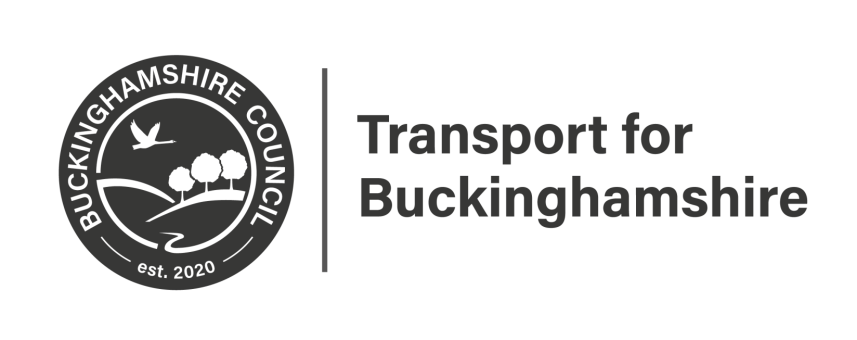 THE BUCKINGHAMSHIRE COUNCIL(PROHIBITION OF LOADING, WAITING AND STOPPING) AND(ON-STREET PARKING PLACES) (AMENDMENT 00*) ORDER 202*BUCKINGHAMSHIRE COUNCIL (hereinafter referred to as “the Council”) in exercise of the powers under the Road Traffic Regulation Act 1984, (as amended) (“the Act”), and of all other enabling powers, and having regard to Section 122 of the Act and after consultation with the Chief Officer of Police in accordance with Part III of Schedule 9 to the Act, hereby make the following order:-This Order shall come into operation on ** *** 202* and may be cited as “The Buckinghamshire Council (Prohibition of Waiting, Loading and Stopping) and (On-Street Parking Places) Order 2021 (Amendment 00*) Order 202*” “The Buckinghamshire Council (Prohibition of Waiting, Loading and Stopping) and (On-Street Parking Places) Order 2021 is varied as follows:Amend map tiles as follows:To update schedule No.2 The common seal ofBuckinghamshire Council Was hereunto affixed this ** day of ***Two thousand and ** in the presence of:Authorised signatory Order Ref. BC-2021/STATIC/00*Area Code: AN26Revision No.0Is replaced byRevision No.1Area Code: AO26Revision No.-Is replaced byRevision No.0Area Code: AQ24Revision No.0Is replaced byRevision No.1Area Code: BG30Revision No.-Is replaced byRevision No.0Area Code: BM49Revision No.0Is replaced byRevision No.1Area Code: BT62Revision No.-Is replaced byRevision No.0Area Code: CU34Revision No.0Is replaced byRevision No.1Area Code: DP50Revision No.-Is replaced byRevision No.0Area Code: DQ47Revision No.0Is replaced byRevision No.1Area Code: DV51Revision No.-Is replaced byRevision No.0Area Code: DZ54Revision No.0Is replaced byRevision No.1Area Code: EA49Revision No.-Is replaced byRevision No.0Area Code: FH47Revision No.0Is replaced byRevision No.1Area Code: FM77Revision No.-Is replaced byRevision No.0Area Code: FN76Revision No.0Is replaced byRevision No.1Area Code: FN78Revision No.-Is replaced byRevision No.0Area Code: FU79Revision No.0Is replaced byRevision No.1Area Code: FV78Revision No.-Is replaced byRevision No.0Area Code: FW79Revision No.0Is replaced byRevision No.1Area Code: FX79Revision No.-Is replaced byRevision No.0Area Code: GG81Revision No.0Is replaced byRevision No.1Area Code: GH81Revision No.0Is replaced byRevision No.1Area Code: GV62Revision No.-Is replaced byRevision No.0Area Code: GZ54Revision No.0Is replaced byRevision No.1Area Code: GZ62Revision No.-Is replaced byRevision No.0Area Code: HJ83Revision No.0Is replaced byRevision No.1Area Code: HM67Revision No.-Is replaced byRevision No.0Area Code: HP69Revision No.0Is replaced byRevision No.1Area Code: HU94Revision No.-Is replaced byRevision No.0Area Code: HW55Revision No.0Is replaced byRevision No.1Area Code: HW57Revision No.-Is replaced byRevision No.0Area Code: HX57Revision No.-Is replaced byRevision No.0Area Code: HY55Revision No.0Is replaced byRevision No.1Area Code: IA54Revision No.-Is replaced byRevision No.0Area Code: IA56Revision No.0Is replaced byRevision No.1Area Code: IG78Revision No.-Is replaced byRevision No.0Area Code: IQ72Revision No.0Is replaced byRevision No.1Area Code: IS70Revision No.-Is replaced byRevision No.0Schedule 2 BC-2021/STATIC/00*is replaced bySchedule 2 BC-2021/STATIC/00*